ΠΩΣ ΜΠΟΡΕΙΤΕ ΝΑ ΚΛΕΙΣΕΤΕ ΗΛΕΚΤΡΟΝΙΚΑ ΡΑΝΤΕΒΟΥ ΣΤΗΝ ΠΡΩΤΟΒΑΘΜΙΑ ΠΕΡΙΘΑΛΨΗ (ΕΠΙΛΕΓΟΝΤΑΣ ΚΕΝΤΡΟ ΥΓΕΙΑΣ ΠΟΥ ΕΠΙΘΥΜΕΙΤΕ) (e-ΡΑΝΤΕΒΟΥ)- ΟΔΗΓΟΣ ΒΗΜΑ ΠΡΟΣ ΒΗΜΑ -Βήμα 1Ο: Πληκτρολογείτε στον περιηγητή (browser) www.finddoctors.gov.grΒήμα 2Ο: Στην σελίδα που ανοίγει επιλέγετε «Είσοδος στην υπηρεσία»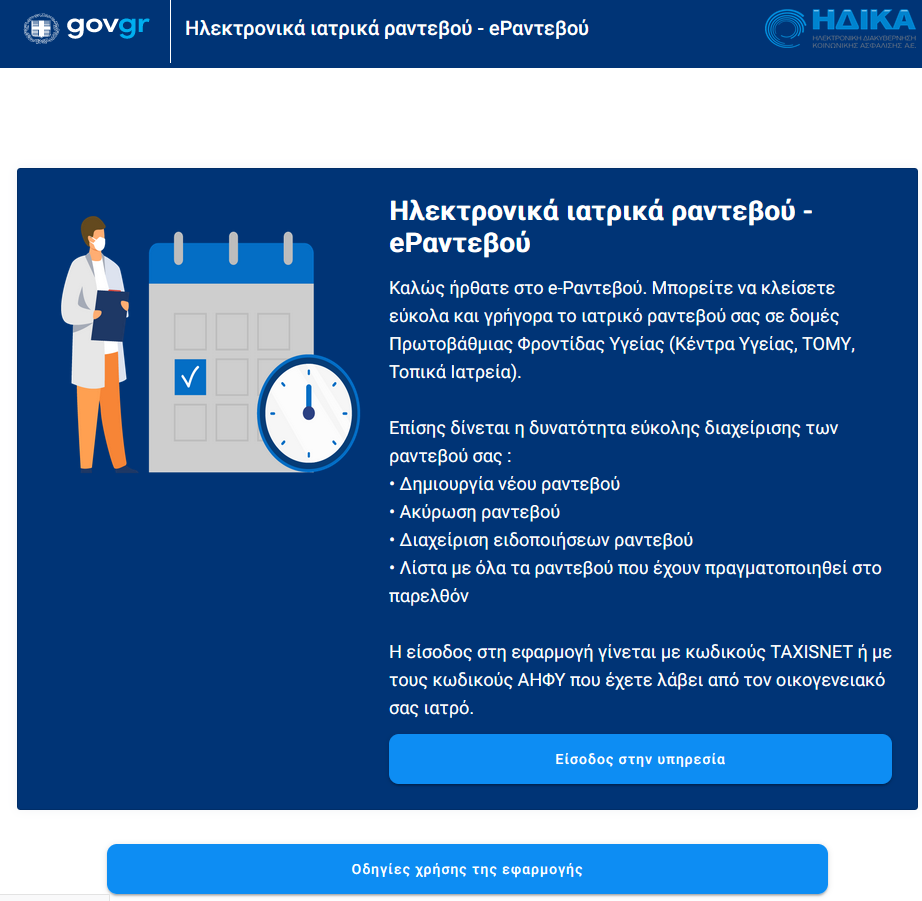 Σε περίπτωση που επιθυμείτε ακόμα πιο αναλυτικές οδηγίες για τη χρήση της πλατφόρμαςwww.finddoctors.gov.gr επιλέγετε«Οδηγίες χρήσης της εφαρμογής»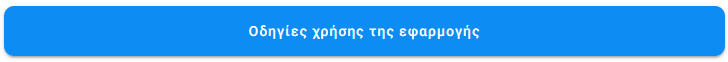 Βήμα 3Ο: Στην επόμενη σελίδα επιλέγετε «Είσοδος με TaxisNet»Βήμα 4Ο: Στο επόμενο πλαίσιο εισάγετε του κωδικούς σας «TaxisNet» (username και password) και επιλέγετε το κουμπί «Είσοδος».Βήμα 5Ο: Στο επόμενο παράθυρο επιλέγετε το κουμπί «Εξουσιοδότηση»Βήμα 6Ο: Στην επόμενη σελίδα εισάγετε τον ΑΜΚΑ σας.Βήμα 7Ο: Στο επόμενο πλαίσιο ελέγχετε την ορθότητα των στοιχείων σας και επιλέγετε «Επιβεβαίωση».Βήμα 8Ο: Στην επόμενη σελίδα επιλέγετε «Νέο Ραντεβού»Βήμα 9Ο: Ακολούθως επιλέγετε την ημερομηνία (εύρος ημερομηνιών) που θέλετε να κλείσετε ραντεβού και τα υπόλοιπα στοιχεία τα συμπληρώνετε όπως φαίνεται στο σχήμα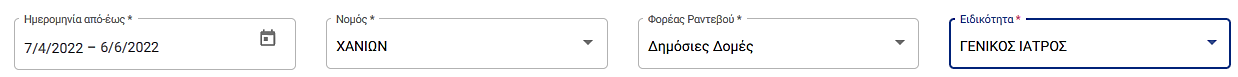 Βήμα 10Ο: Θα σας εμφανιστεί μία σελίδα με διαθέσιμα ραντεβού ανά ημερομηνία και ώρα. Επιλέγετε ως μονάδα υγείας που επιθυμείτε και την ημέρα και ώρα που σας εξυπηρετεί. 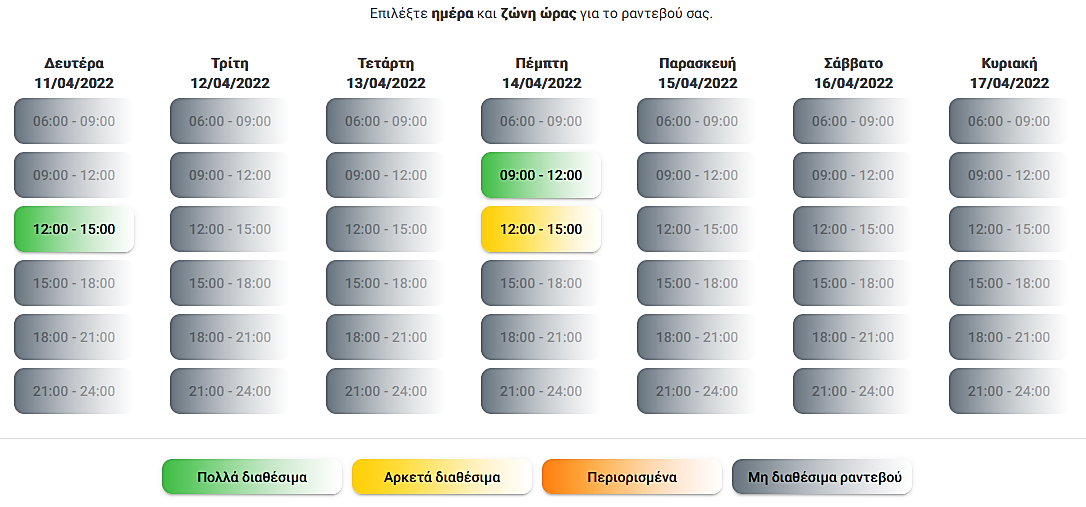 Βήμα 10Ο: Στην επόμενη σελίδα («Διαθέσιμα Ραντεβού») επιλέγετε την ακριβή ώρα του ραντεβού σας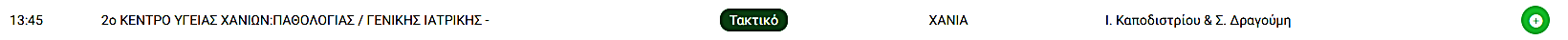 και πατάτε το εικονίδιο .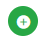 Βήμα 11Ο: Τέλος, σας εμφανίζεται μία οθόνη με τα στοιχεία του ραντεβού σας.